Фонд Организации Объединенных Наций 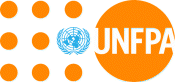 в области народонаселения в Республике Беларусь (ЮНФПА)ул. Красноармейская, 22a, 75, 220030 Минск, Республика Беларусьтел/факс: +375 17 327 45 27, +375 17 226 12 20; е-mail: website: www.belarus.unfpa.orgДата:  10.01.2018Приложение 1.Форма ценового предложенияНастоящим я подтверждаю, что компания упомянутая выше, от имени которой я уполномочен подписывать документы, ознакомилась с ЗЦП № UNFPA/BLR/RFQ/2018/002, приложениями, поправками ЗЦП (если имеются) и пояснениями со стороны ЮНФПА на уточняющие вопросы поставщиков-претендентов товаров/услуг.  Компания согласна принять Общие условия по заключению контрактов с ЮНФПА и будет следовать данному ценовому предложению до момента его истечения.Наименование поставщика (реквизиты, сайт, тел/факс, e-mail):Дата предложения:Nº Запроса ценового предложения:UNFPA/BLR/RFQ/2018/002Валюта оплаты (оплата производится в валюте ценового предложения - USD/BYN):Срок действия ценового предложения:(Ценовое предложение должно быть действительным в течении минимум 3 месяцев после крайнего срока подачи документов.)Товар/Услуга№Наименование товара/услуги & ОписаниеЕдиница изме-ренияЦена за единицу, без НДСКол-во единицИтого, без НДС, в валюте платежаСроки сдачи услуг/работ1Итого, без НДС, в валюте платежаИтого, без НДС, в валюте платежаИтого, без НДС, в валюте платежаИтого, без НДС, в валюте платежаИтого, без НДС, в валюте платежаФИО и должность, подпись, печатьДата и место 